药品和医用耗材招采管理子系统医用耗材贯标对码与挂网产品确认操作手册广西医疗保障网上服务大厅登录地址https://ybwt.ybj.gxzf.gov.cn/#/Index企业注册（企业用户）生产\代理企业、申报企业登录广西医疗保障网上服务大厅地址，如下图：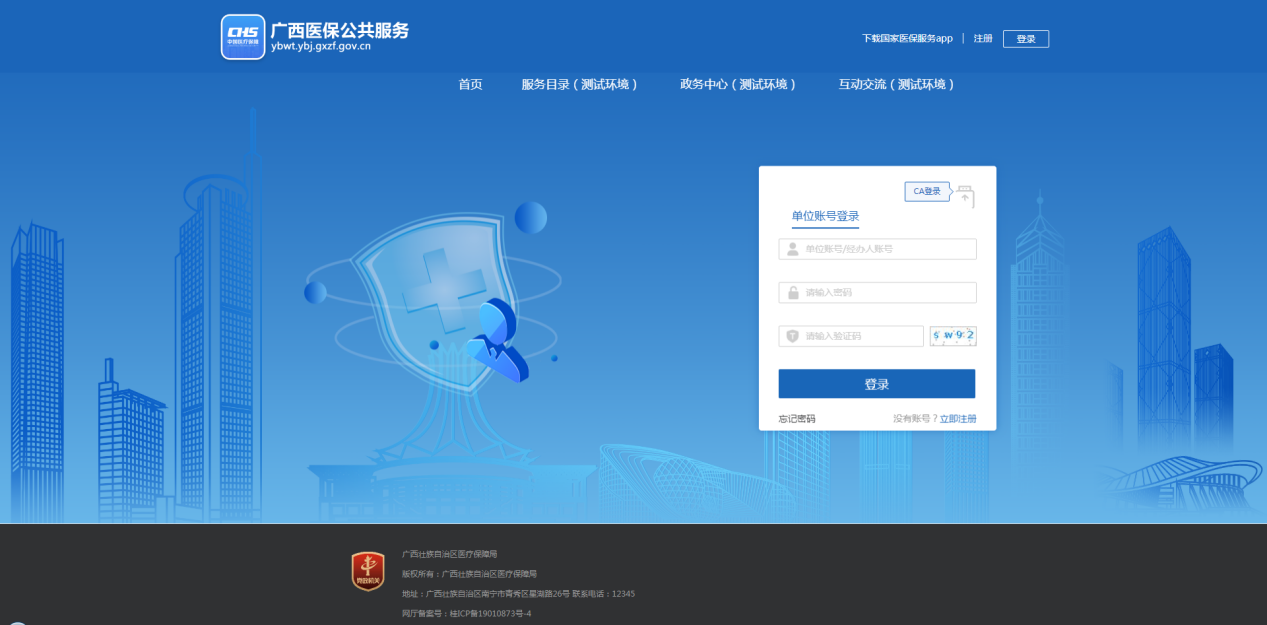 点击“立即注册”，填写单位信息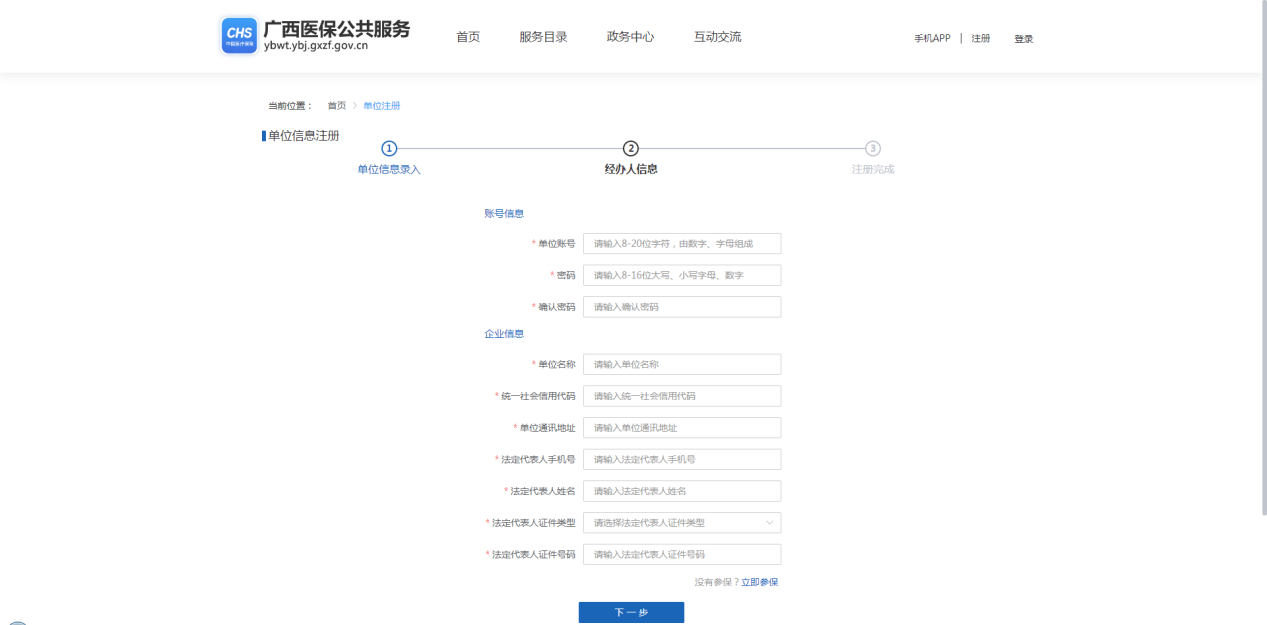 填写完单位信息后，点击“下一步”，填写经办信息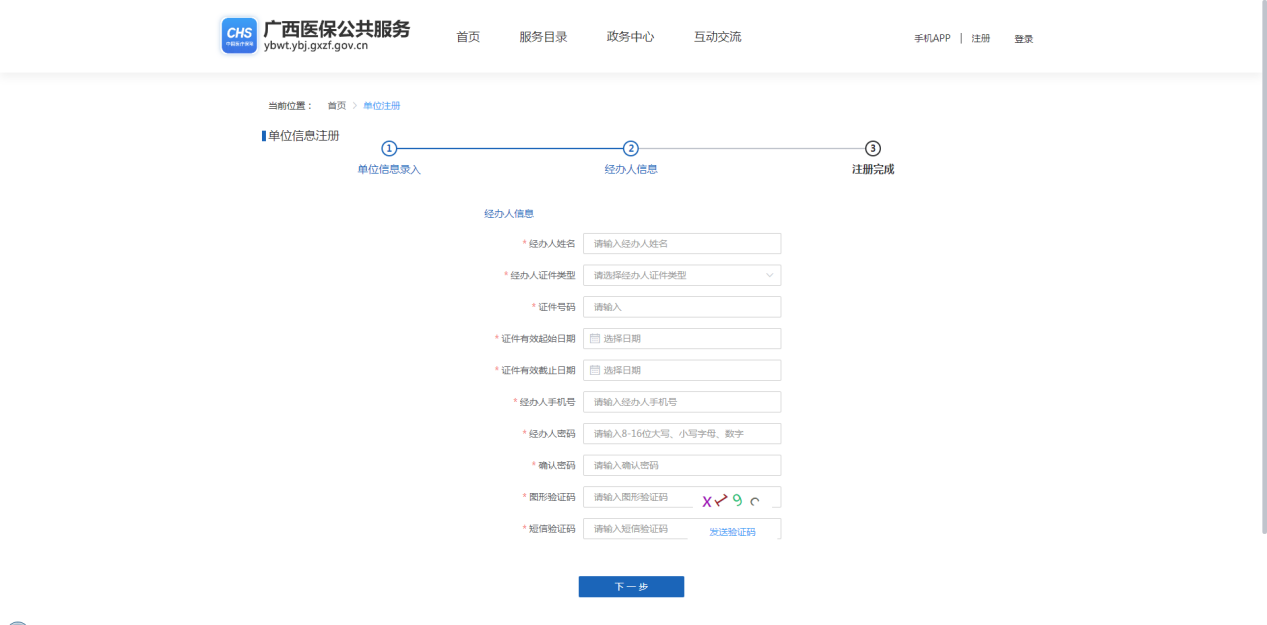 填写经办信息后，点击“下一步”，注册完成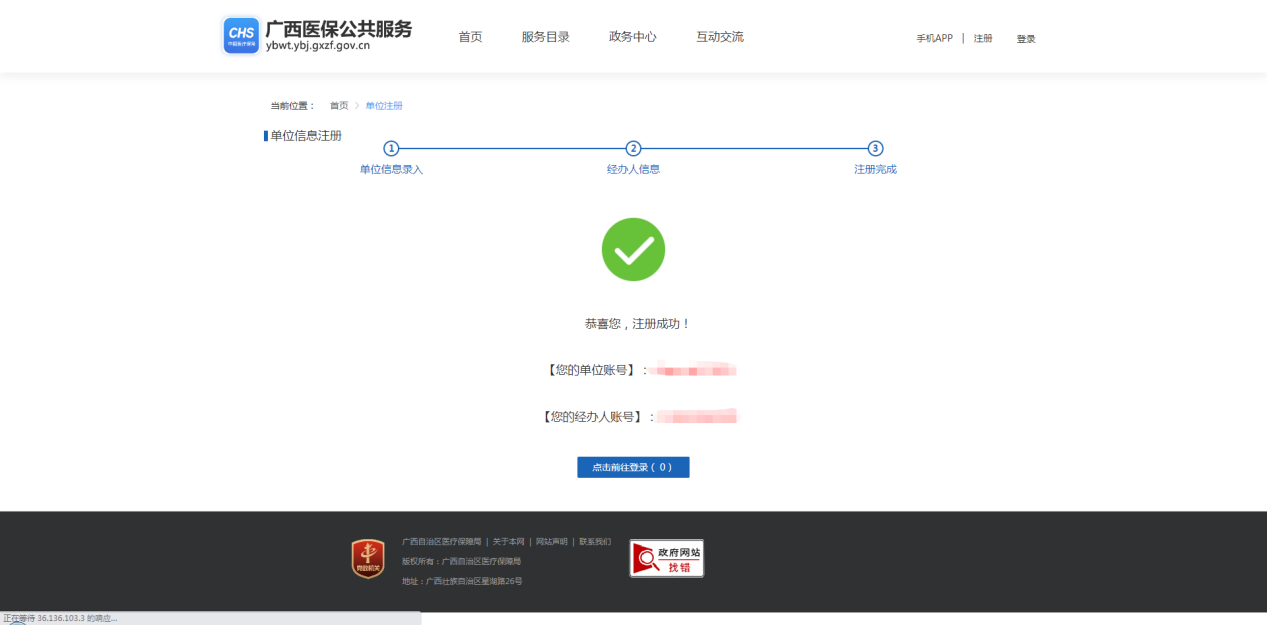 填写注册信息后，通过账号密码完成单位登录注意事项：已在国家平台注册并登录的企业，可以使用相同账号密码在广西公服网厅进行登录。角色认证（企业用户）企业通过账号密码登录成功后，点击“进入单位网厅”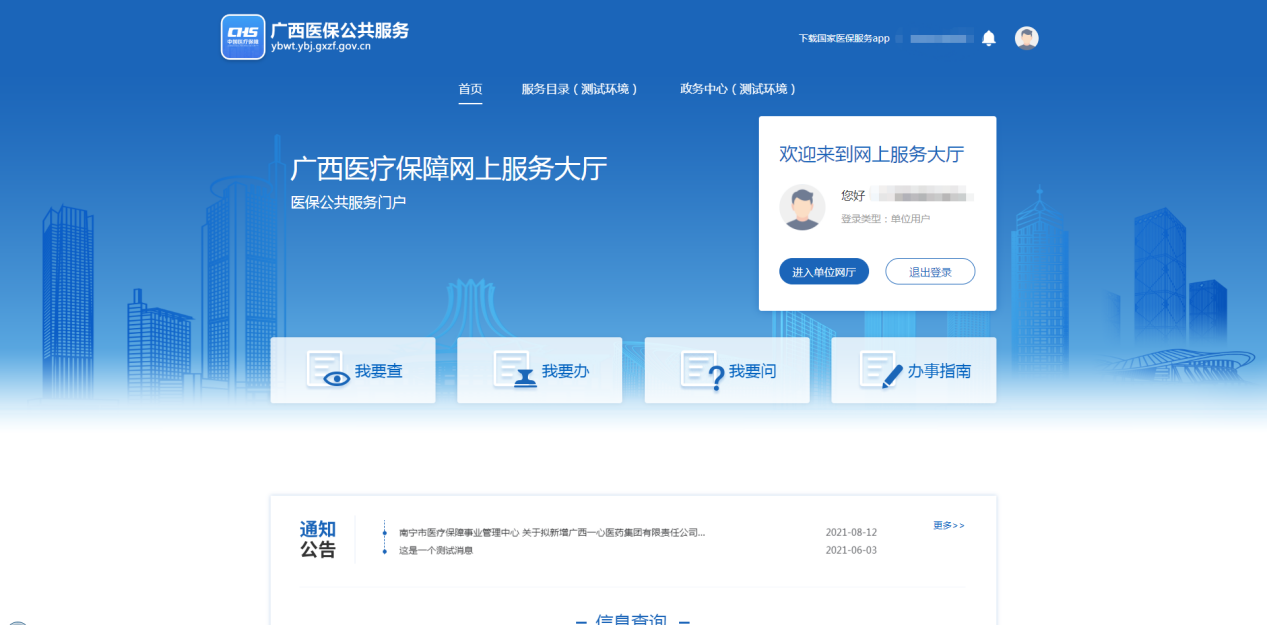 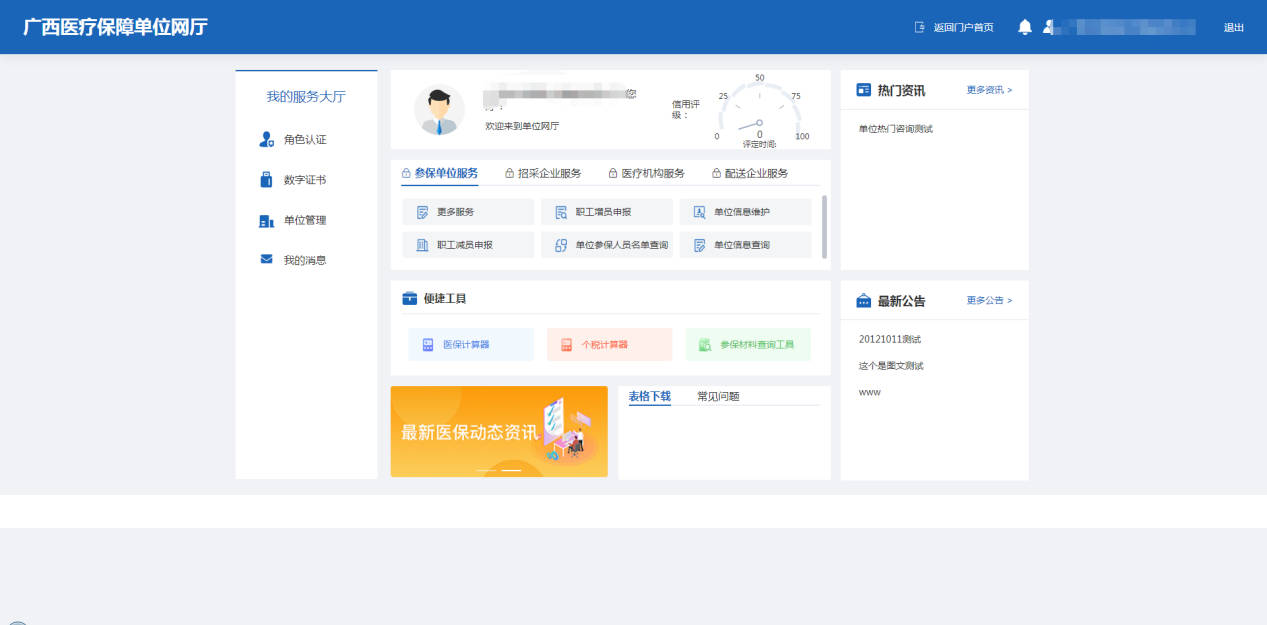 点击“角色认证”，选择对应的角色，点击“去认证”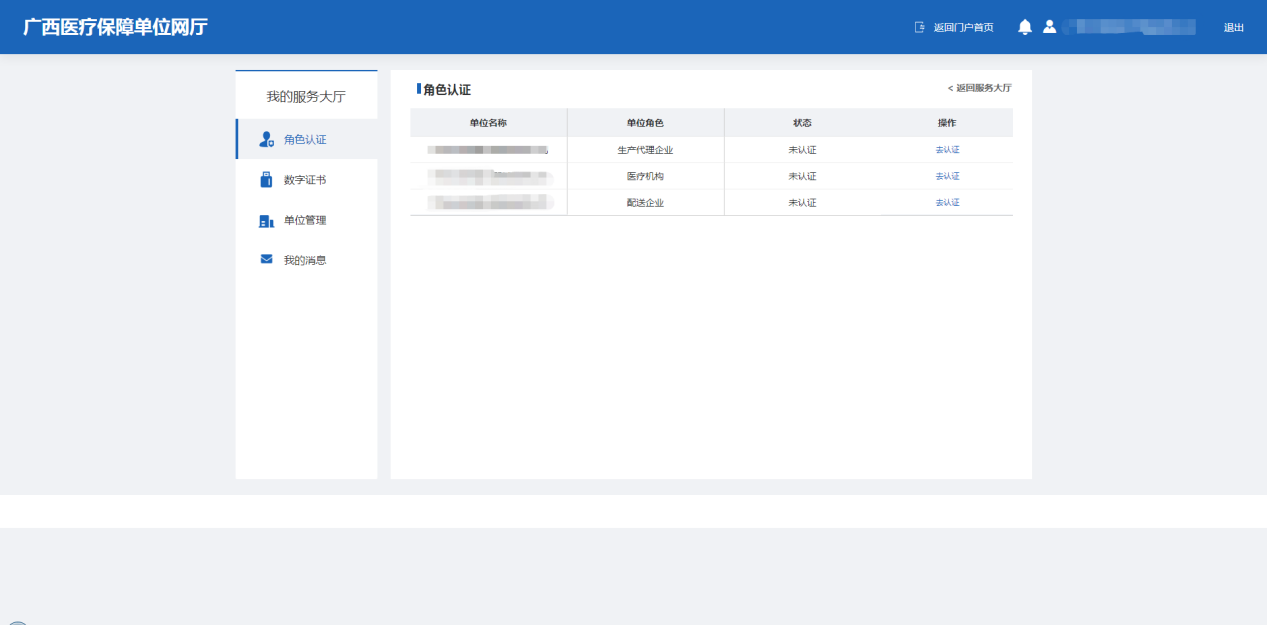 点击”确认“认定操作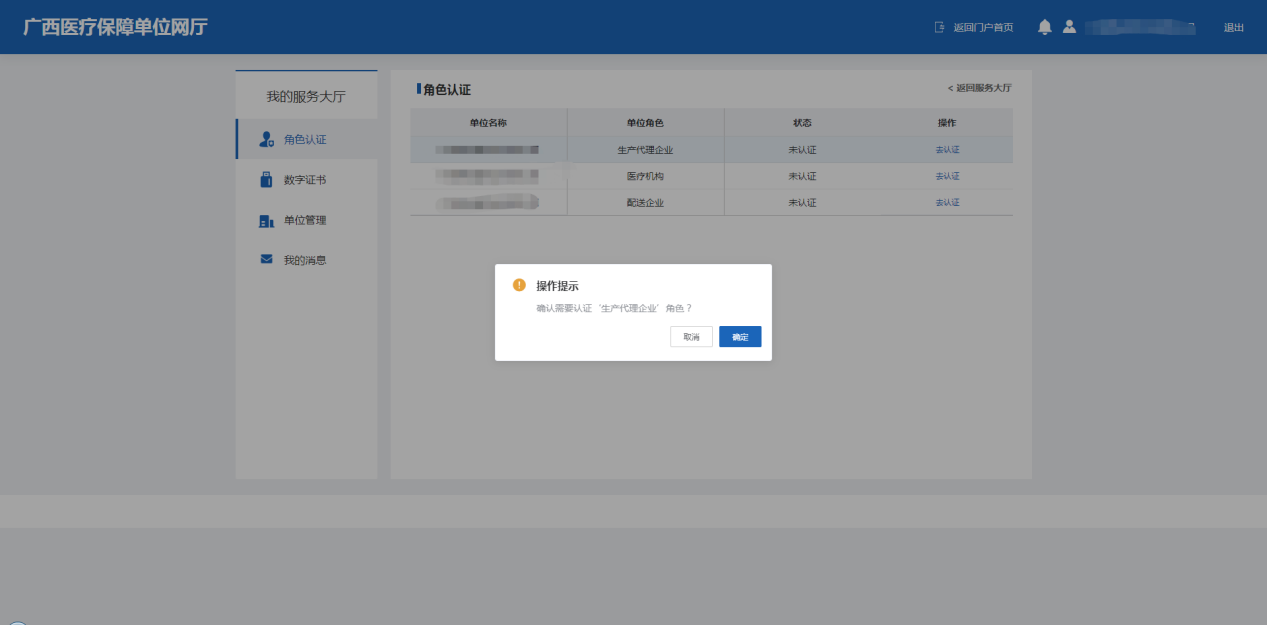 选择认定的角色类型，点击确认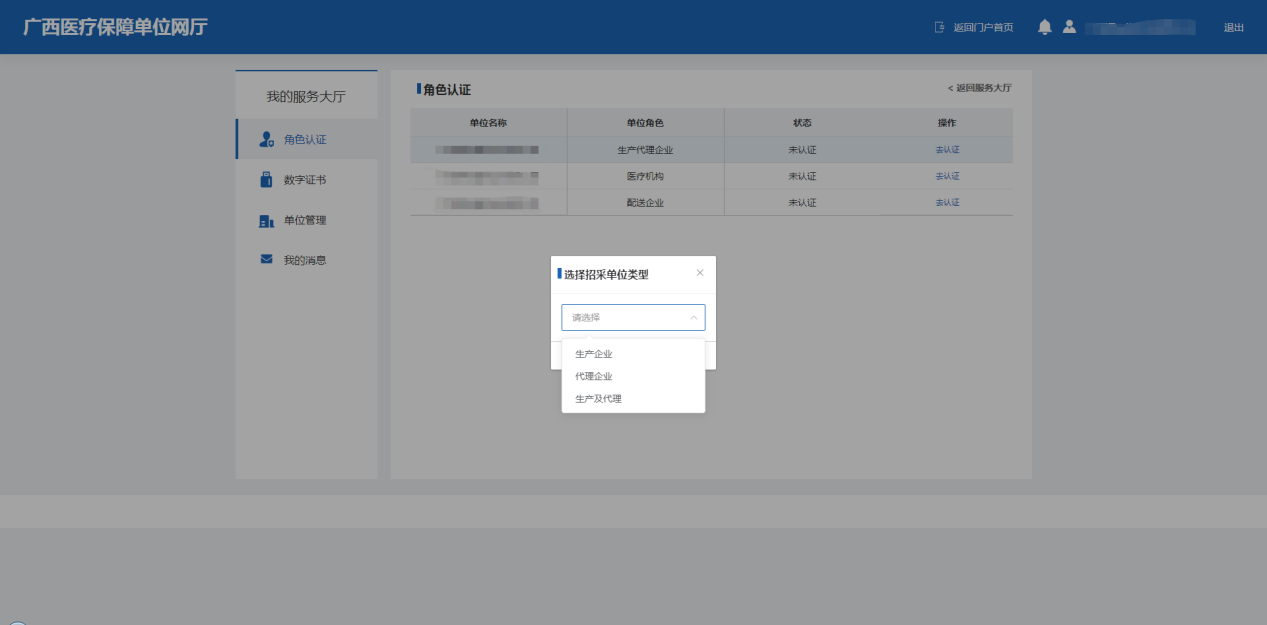 点击“我的服务大厅”，返回单位服务大厅；企业登录（企业用户）完成角色认证后，根据对应角色进入招采系统，登录广西医疗保障网上服务大厅后，若该企业在原平台存在耗材产品，则进行以下操作：1）、登录后，点击招采企业服务——招采系统，如下图：2）、点击招采系统后，进入如下页面：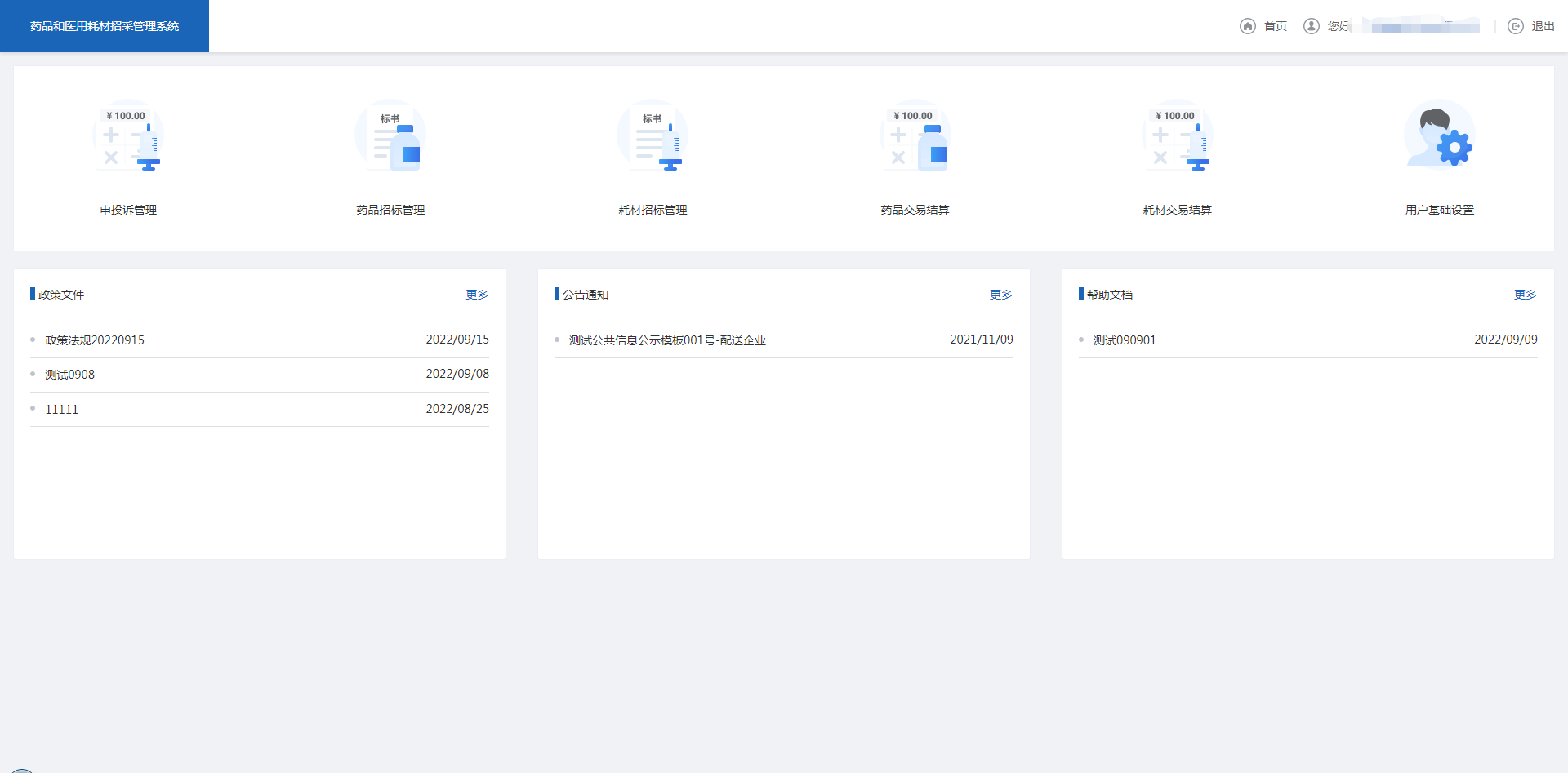 3）、点击耗材招标管理，显示如下页面：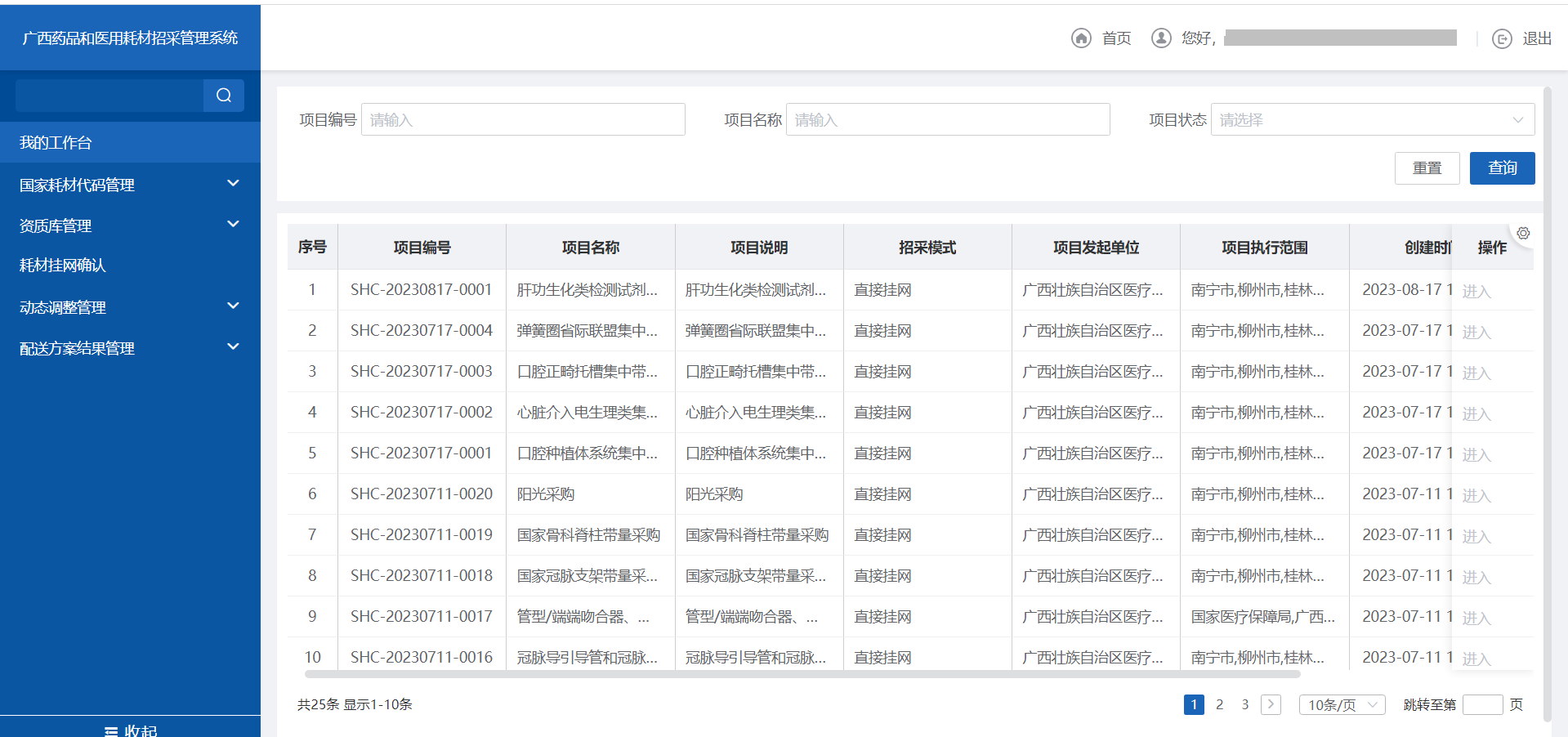 、点击国家耗材代码管理-国家耗材对码页面。打开后，页面分为未对码和已对码两个TAB页，未对码页面显示需要企业对码的产品信息，如下图。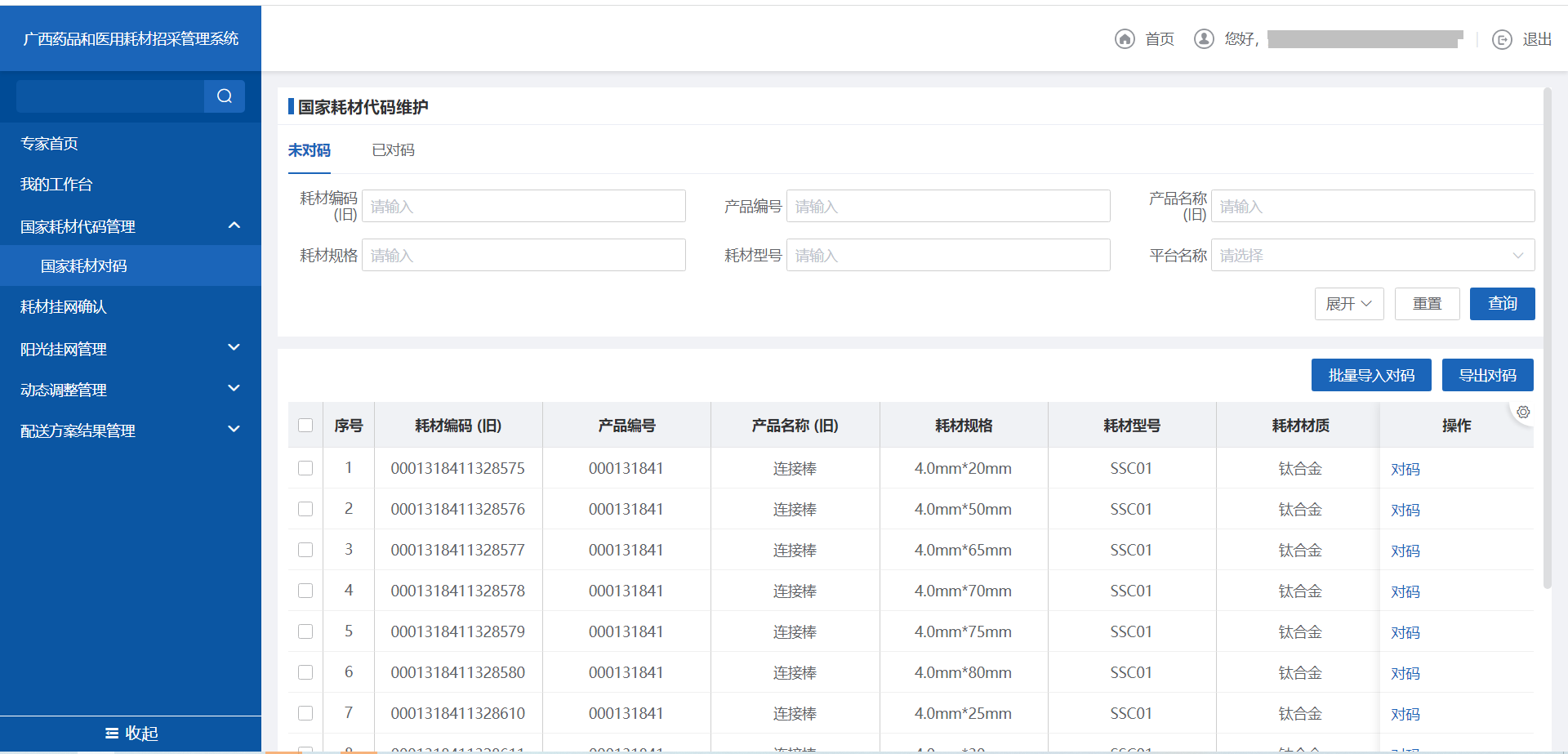 已对码页面显示已经完成和国家耗材对码的产品信息，在此页面可以调整对码或者取消对码，如下图。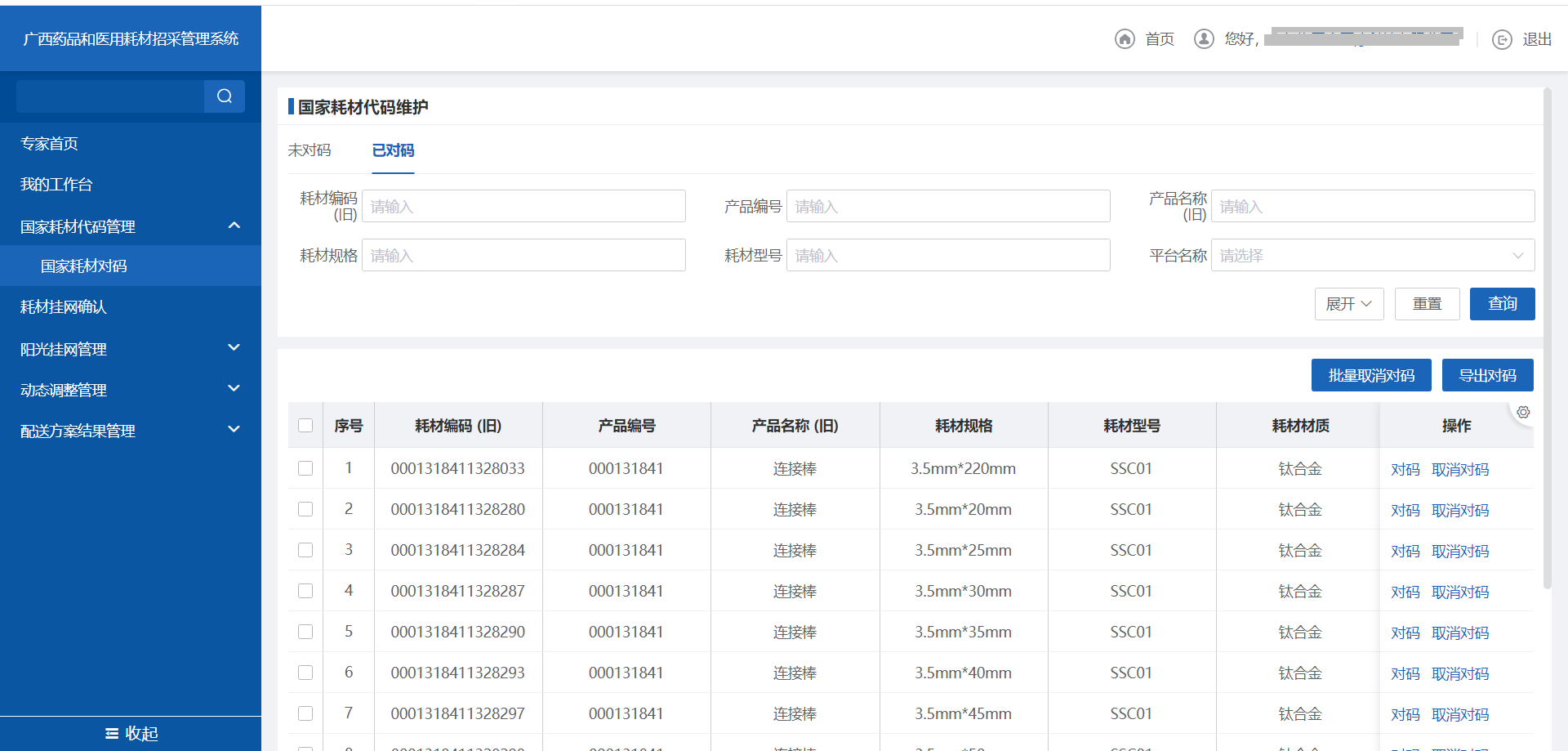 耗材新增单个对码（企业用户）1）、在”未对码“页面，点击原平台具体产品列表右边的“对码”按钮，弹出选择对码页面，如下图所示：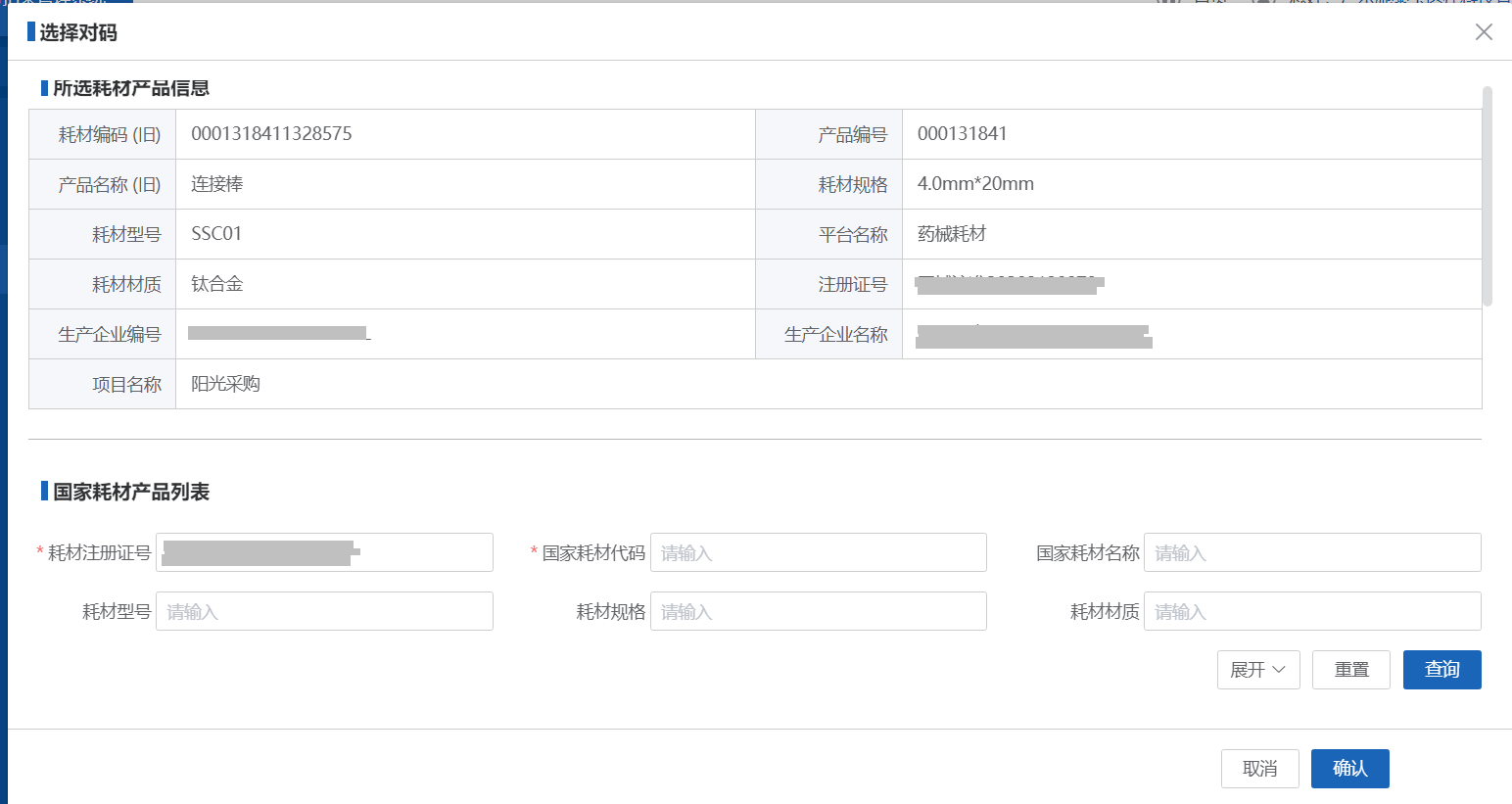 2）、在”选择对码“页面，输入查询条件，点击“查询”查出符合条件的国家耗材列表信息，选择匹配的耗材产品后，点“确认”即可完成对码，在页面下方有展示对码操作日志，如下图：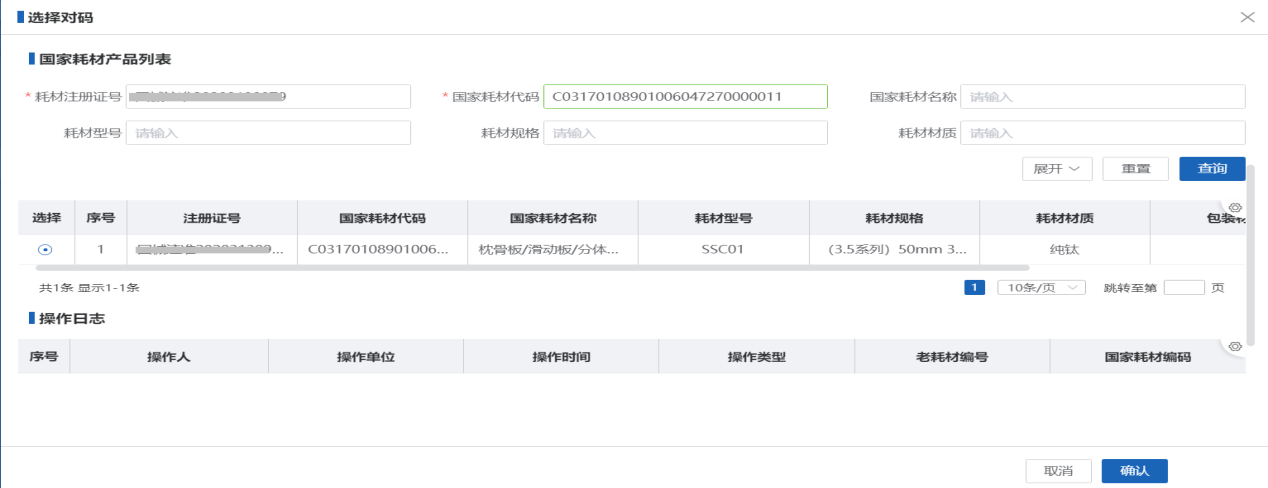 耗材新增批量对码（企业用户）、在”未对码“页面，点击“批量导入对码”按钮，在弹出的“导入对码信息”页面中点击“下载国家耗材批量对码模板“，模板下载到本地，如下图：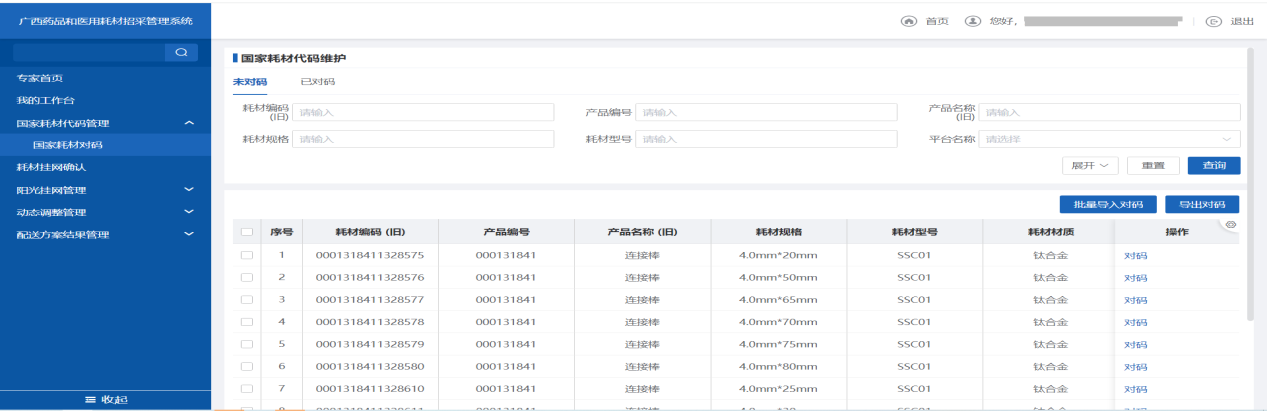 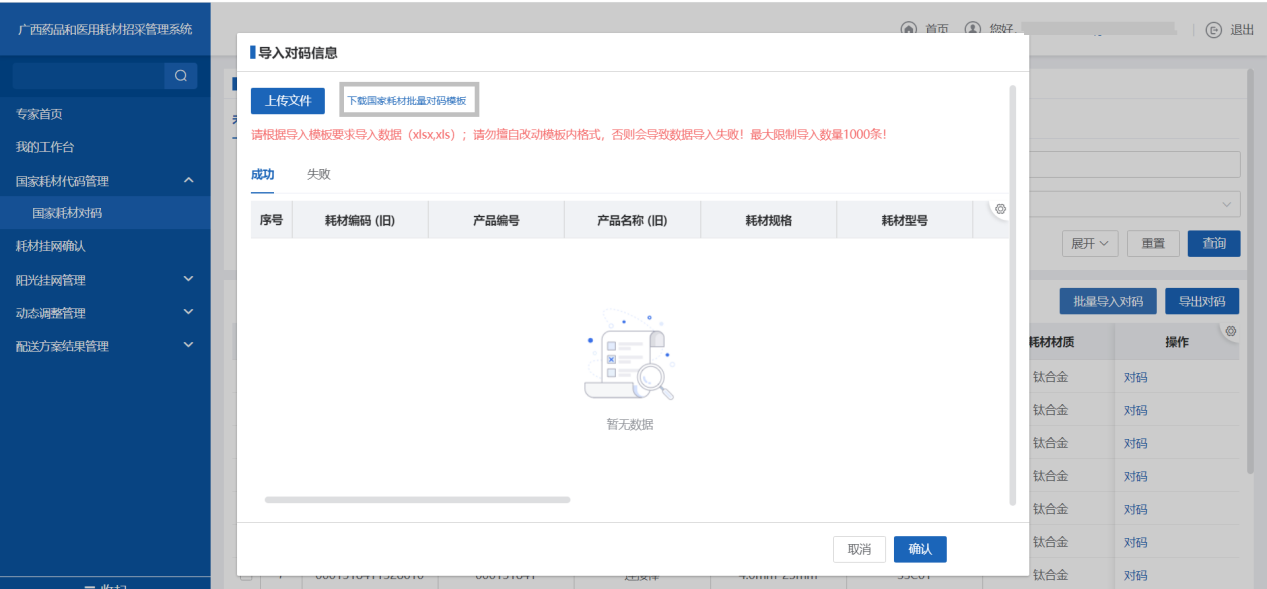 、按照下载模板格式中要求填写需要对码的数据，完成后点“上传文件”选择对码文件，如下图：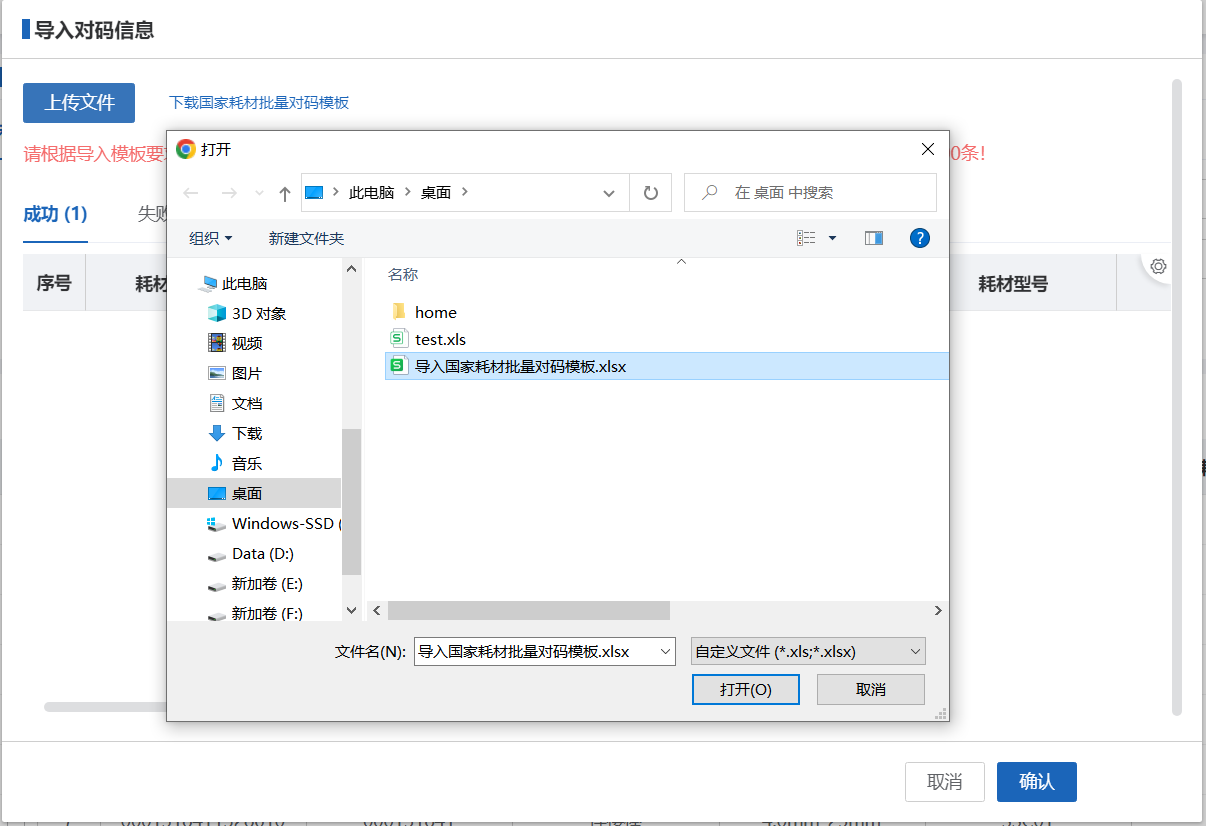 3）、上传后页面将返回成功或失败的数据，核对无误之后点”确认“按钮，如下图：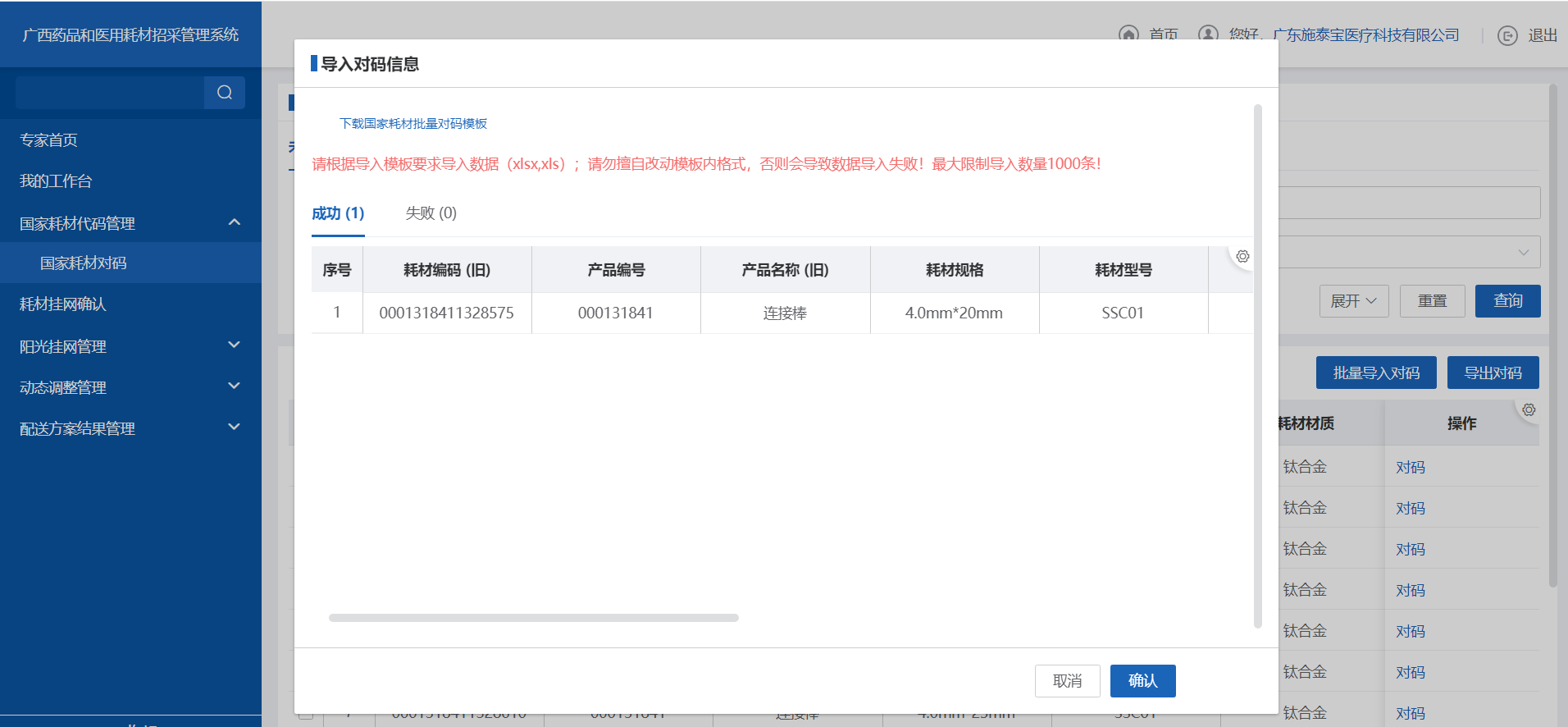 4）、点”确认“后在弹出的”是否要提交上传的数据“中选择”确定“，即可完成批量对码操作，如下图：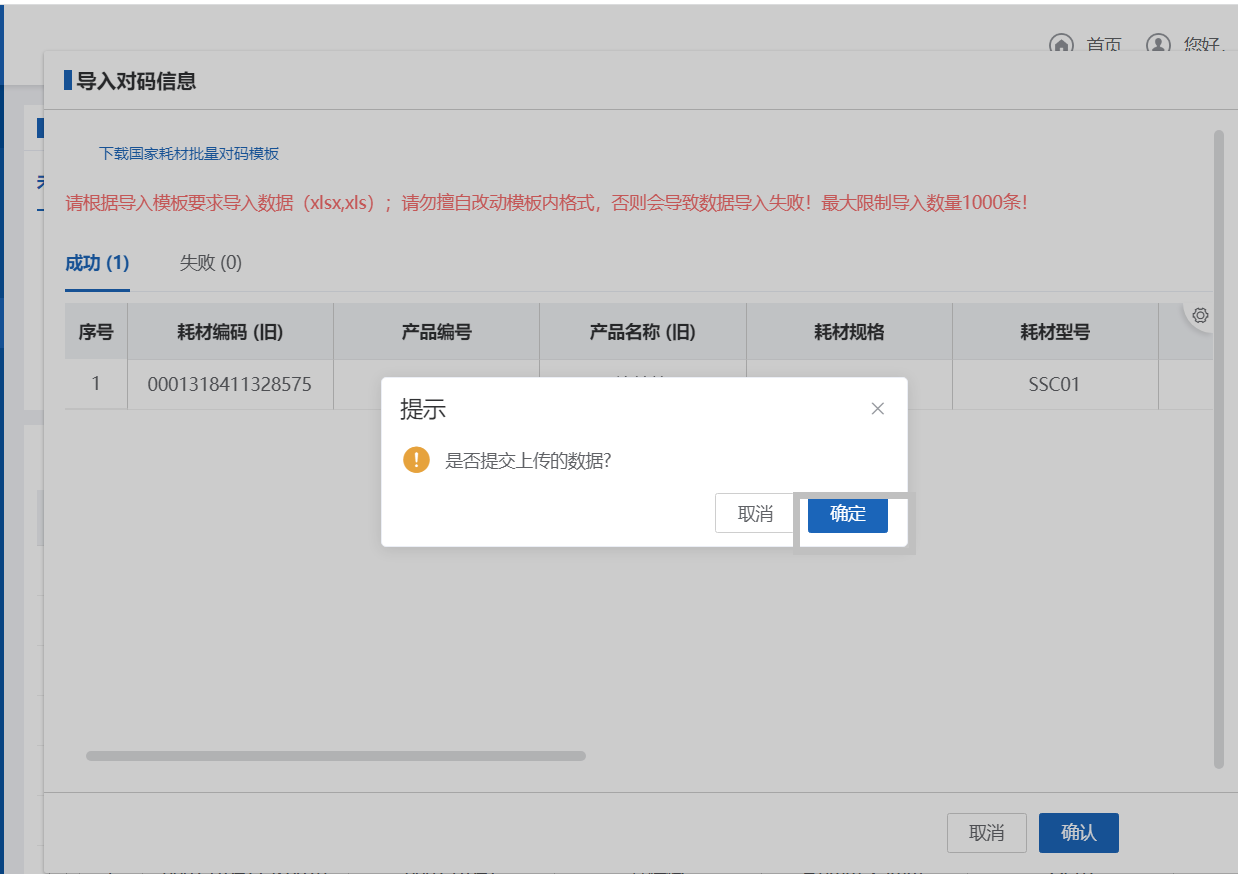 耗材调整对码（企业用户）、点击”已对码“，打开已对码页面，如下图：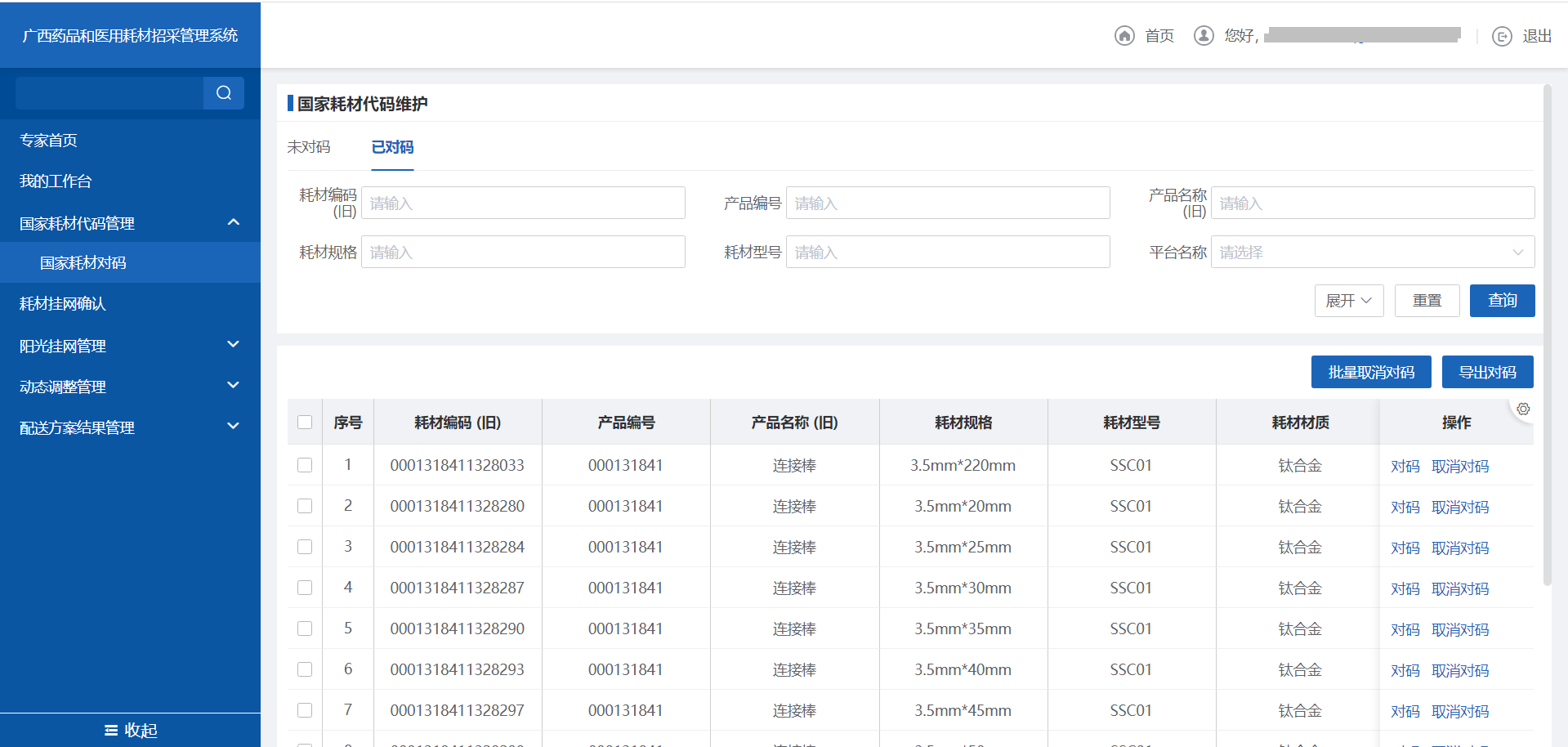 、点击需要调整对码的产品右边的”对码“按钮，弹出”选择对码“窗口，如下图：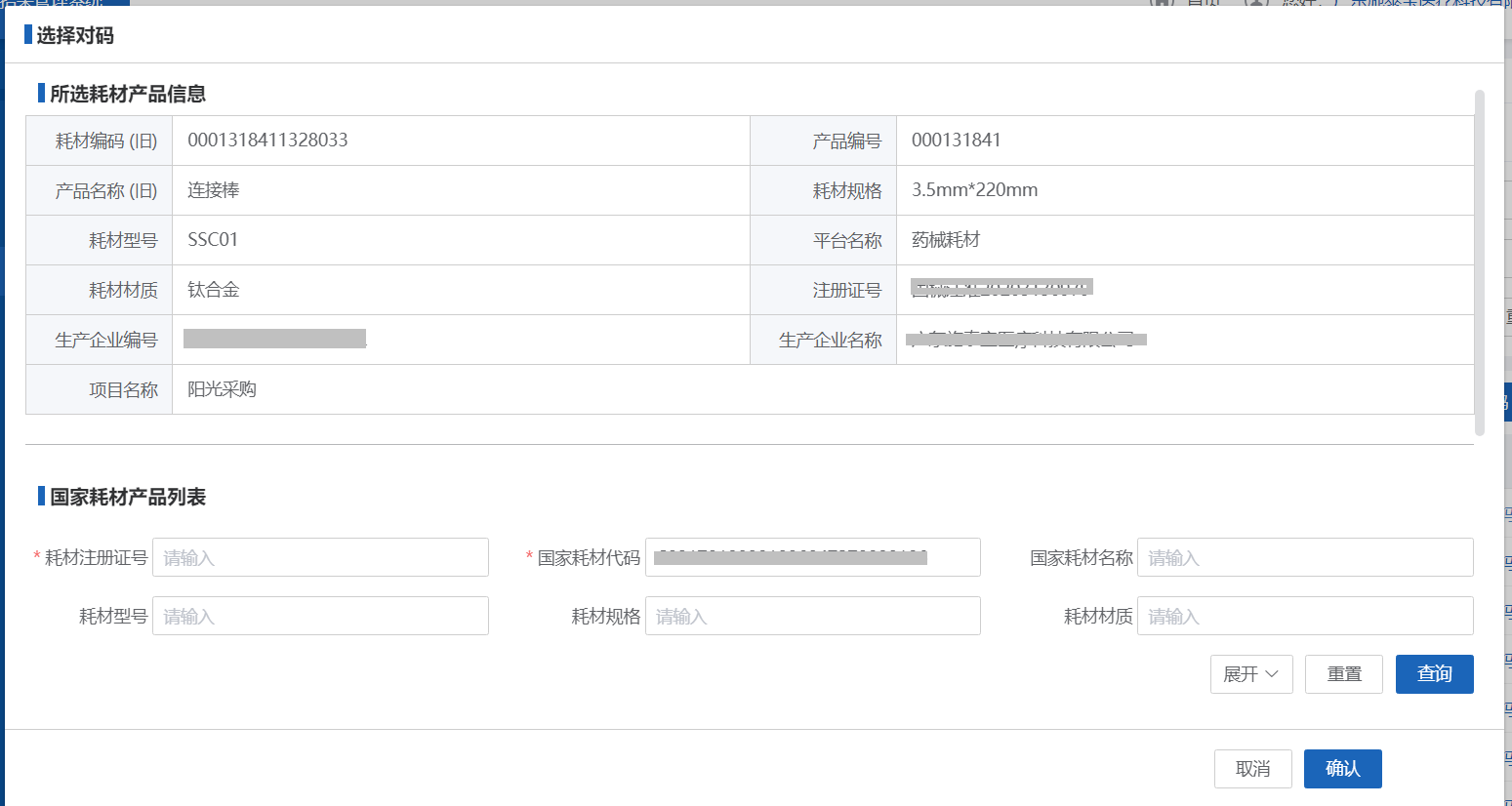 3）、在”选择对码“页面，输入查询条件，点击“查询”查出符合条件的国家耗材列表信息，选择匹配的耗材产品后，点“确认”即可完成调整对码，在页面下方有展示对码操作日志，如下图：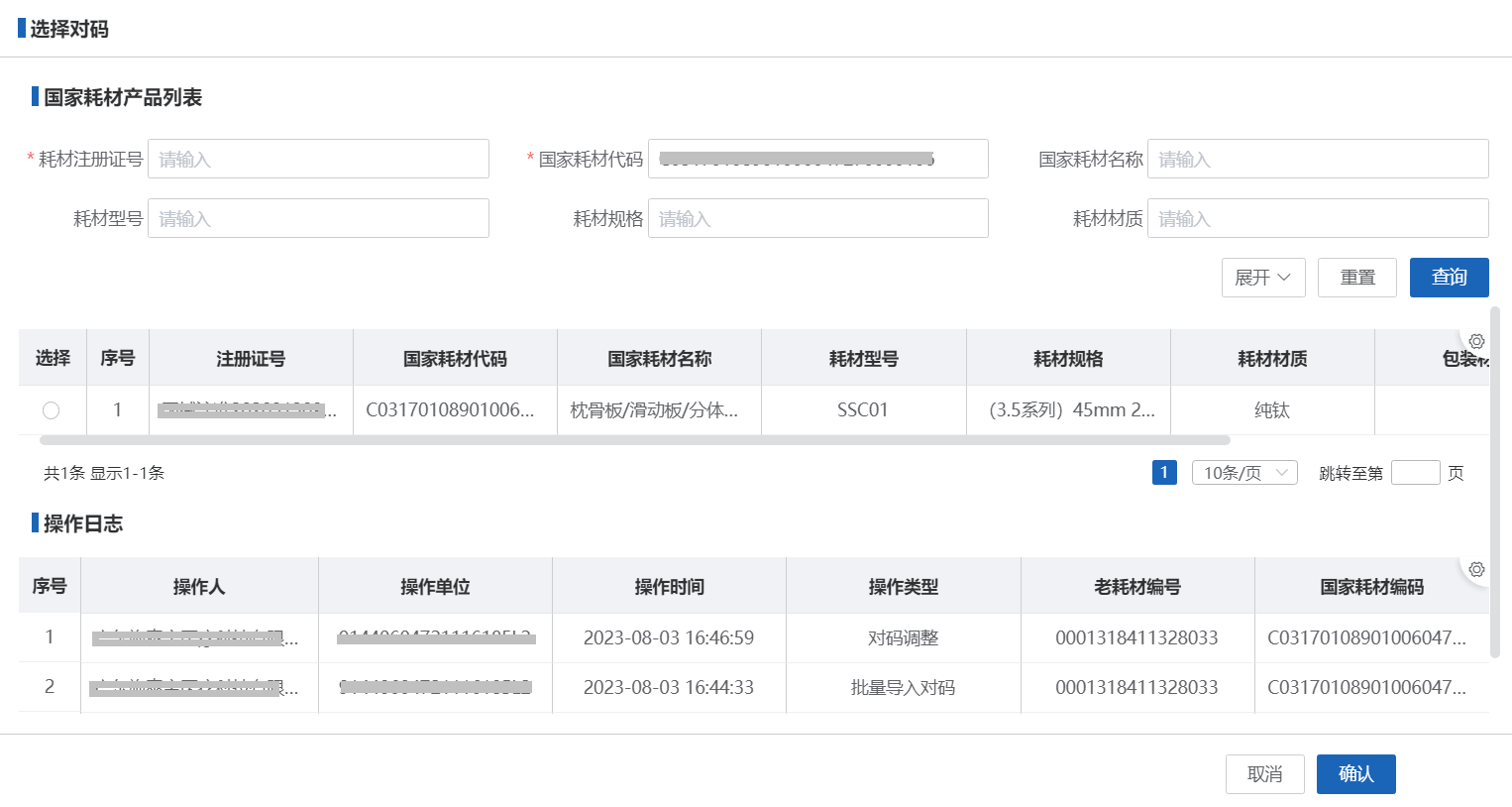 耗材单个取消对码（企业用户）、点击”已对码“，打开已对码页面，如下图：、点击需要取消对码产品右边的”取消对码“按钮，弹出提示信息，选择“确定”即可取消对码，点击“取消“不做任何操作，如下图：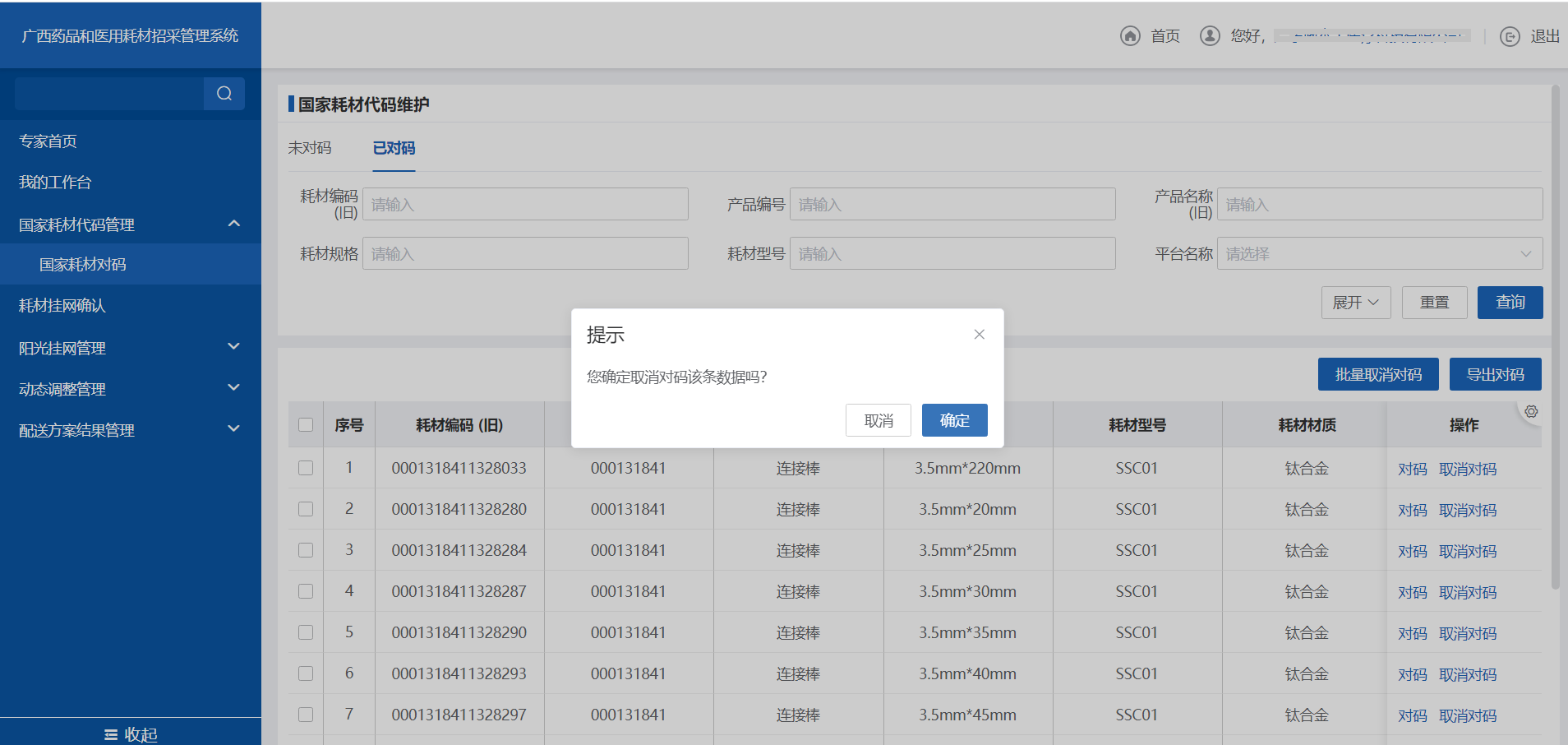 耗材批量取消对码（企业用户）、点击”已对码“，打开已对码页面，如下图：2）、选择需要批量取消对码的产品后，再点击页面上的”批量取消对码“按钮，在弹出窗口中选择”确定“即可取消对码，点”取消“不做任何操作，如下图所示：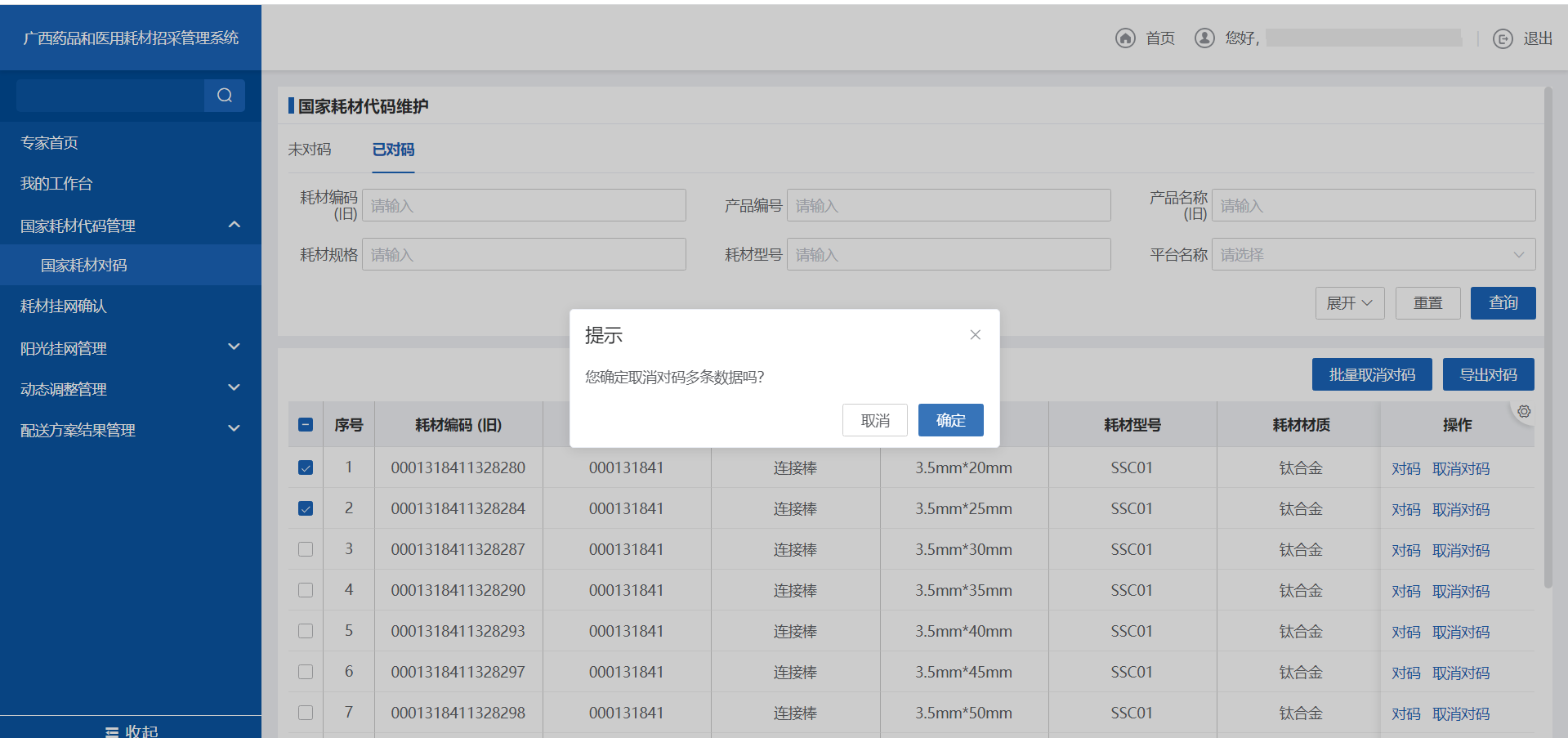 耗材挂网确认（企业用户）1）、耗材对码完成后，打开”耗材挂网确认“页面，点击“未确认”，显示未确认耗材产品信息，如下图：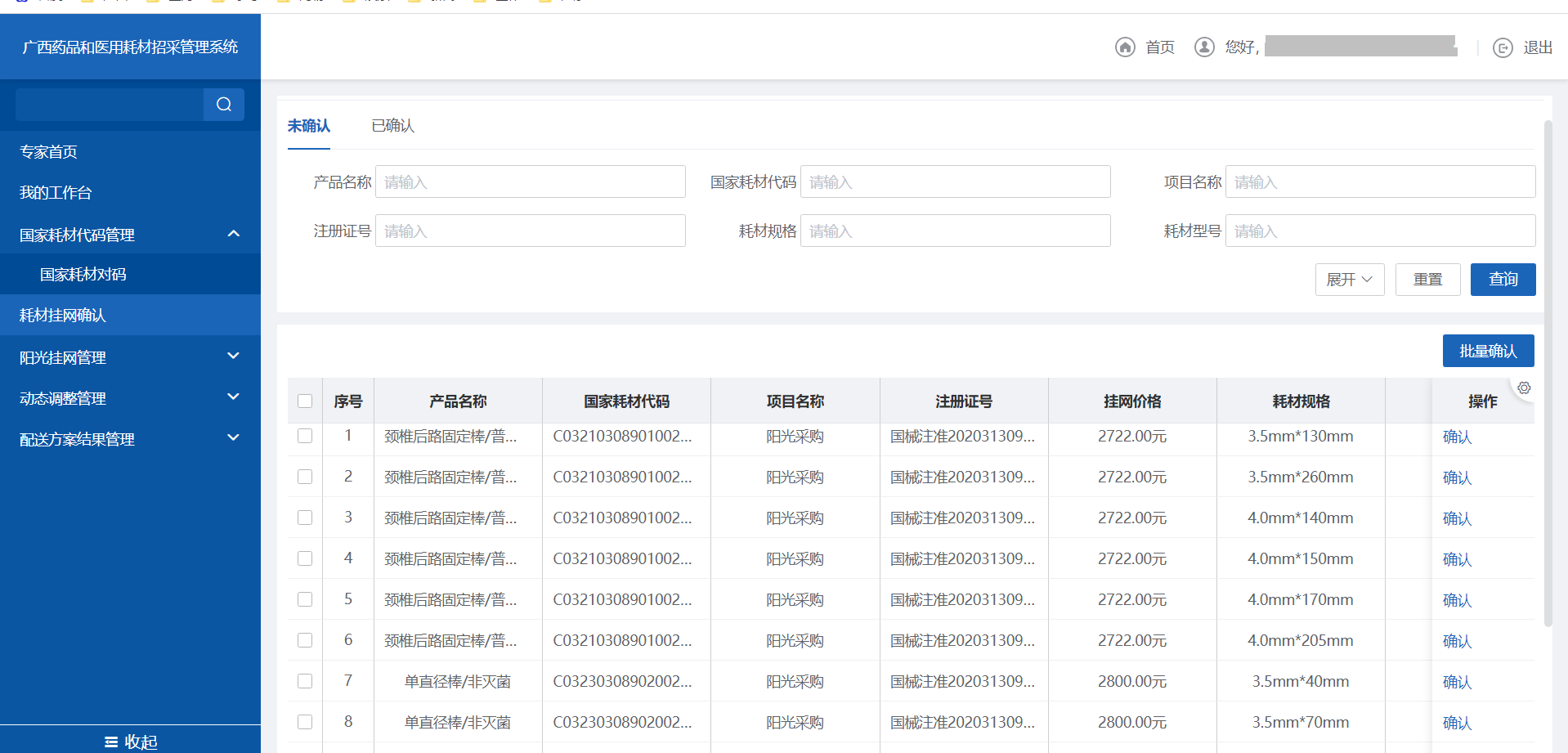 2）、选择需要确认的产品，点击右边的“确认”按钮或者“批量确认”按钮，在弹出的提示框中选择“确定”即可完成挂网确认操作，点击“取消”不做任何操作，如下图所示：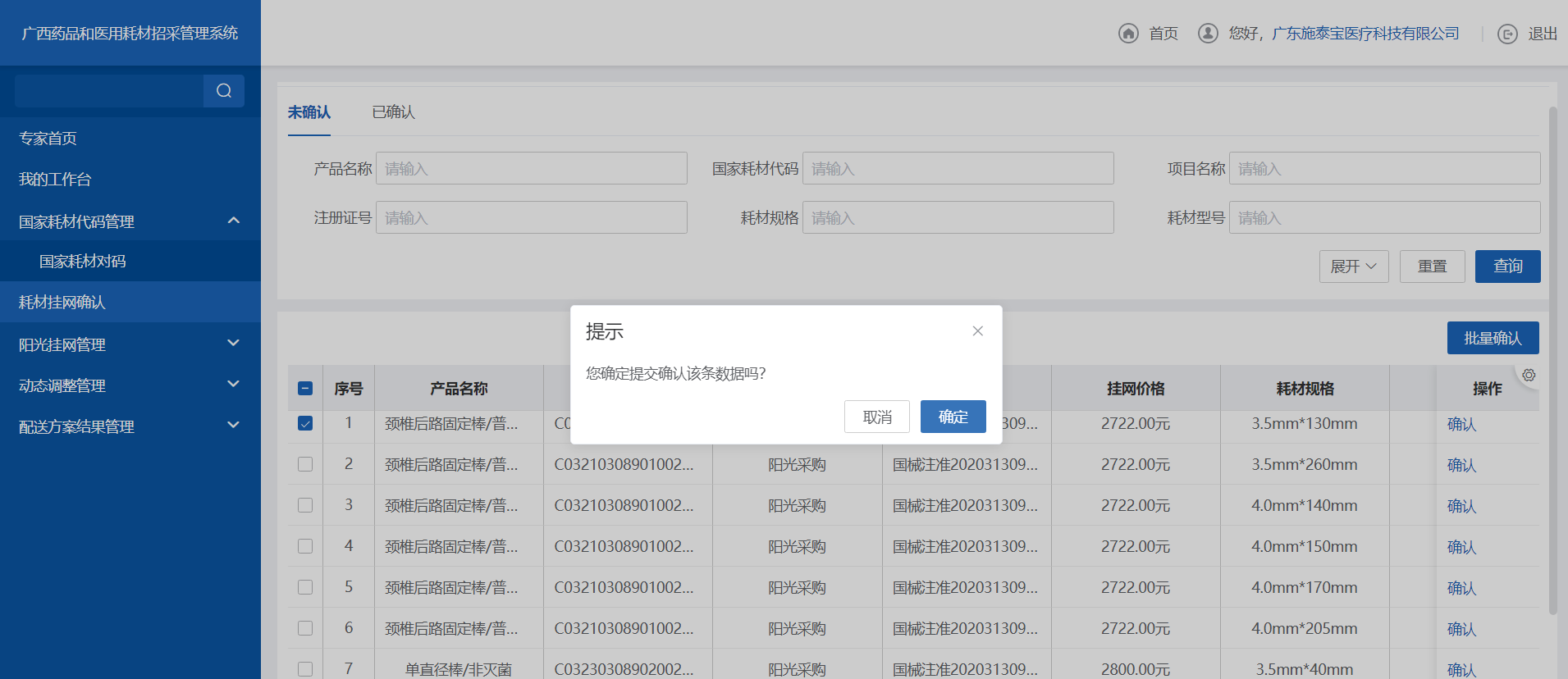 、在“已确认”页面可以查询已经挂网确认的产品，如下图：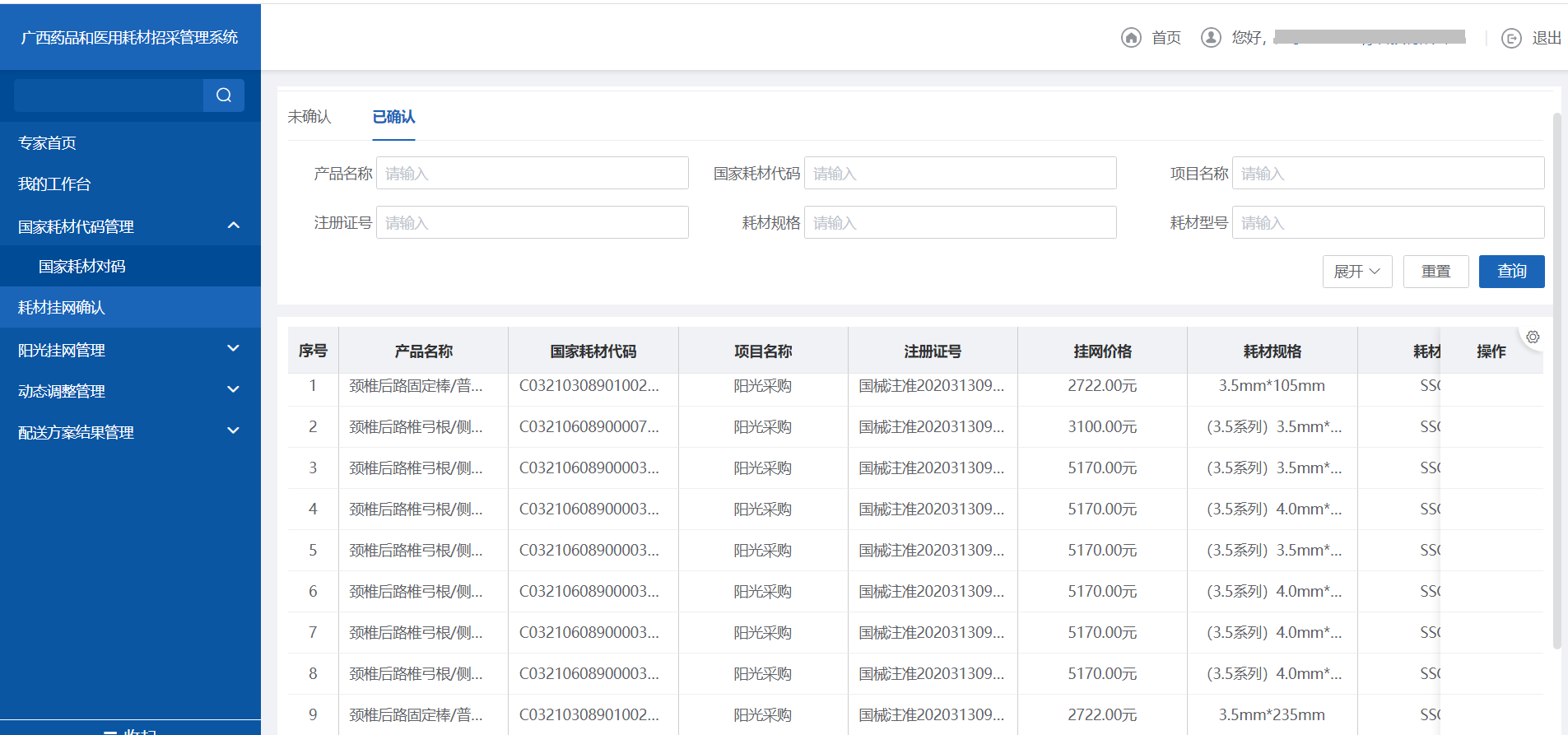 注意事项：在挂网确认前，请务必核对耗材对码数据是否正确。挂网确认后，不能再操作调整对码及挂网确认结果。